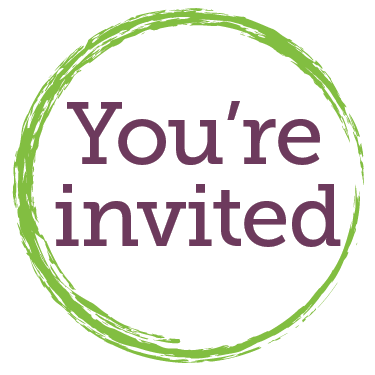 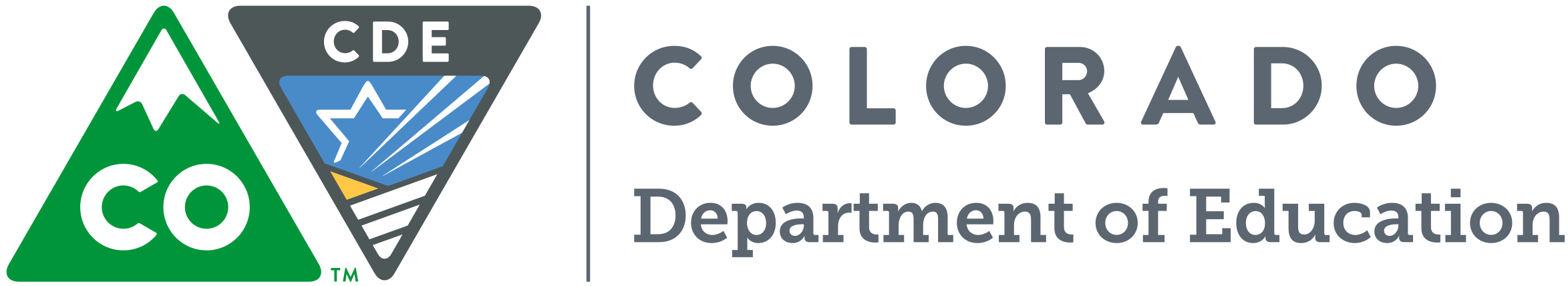 CDE SchoolTransportation Training 2018Tuesday, July 24Delta County District Office145 West 4th StreetDelta, CO  81416Wednesday, July 25Eagle County SchoolsTransportation Department (New location)375 Lindbergh DriveGypsum, CO  81637 Thursday, July 26Greeley-Evans Weld County School District 6Transportation Department155 East 27th StreetGreeley, CO    80631Friday, July 27Pueblo School District 70Administration Office301 28th LanePueblo, CO  81001Monday, July 30Jeffco Public Schools Education Center1829 Denver West Drive, #27 Golden, CO   80401Thursday, August 2Alamosa School DistrictTransportation Department2050 Lava LaneAlamosa, CO 81101Friday, August 3Lamar School DistrictAdministration Office210 West PearlLamar, CO  81052Tuesday, August 7Holyoke School DistrictTransportation Department125 North Sunflower DriveHolyoke, CO  80734